Bueno, pasemos ahora al arte románico, que algunos autores consideran el primer estilo artístico europeo, pues fue el primero que llegó a la mayoría de los países del viejo continente. Estuvo activo entre el año 1000 y el 1200 y nos ha dejado restos muy interesantes. Aquí está mi selección de los mejores lugares para ver arte románico:Cataluña (España): en mi opinión el mejor sitio de todos, ya que cuenta con una excelente representación de edificios, pinturas y esculturas. Para empezar contamos con las iglesias del valle del Boí, de entre las que destaca la de Sant Climent, que tiene en su ábside una espléndida pintura de Cristo en majestad. También hay que mencionar el monasterio de Santa María de Ripoll (con una magnífica fachada llena de esculturas), el hermosísimo puente de Besalú, el monasterio de Sant Pere de la Roda y la catedral de la Seu d`Urgell, una de las pocas de España que es totalmente románica. A esto hay que añadir el Museo Nacional de Arte de Cataluña (en Barcelona), el mejor de arte medieval de Europa, con una impresionante colección de pinturas murales arrancadas de iglesias del Pirineo y trasladadas allí en los años 20, así como con numerosas esculturas en madera. Otro museo catalán con una excelente colección de arte románico es el Museo Frederic Marés (también en Barcelona), que cuenta con una enorme colección de escultura románica, probablemente la mayor del mundo. También hay que destacar el Museo de Arte de Gerona, el Museo de la Catedral de Gerona (donde se conserva un enorme tapiz románico, llamado “El tapiz de la creación”) y el Museo Episcopal de Vic.Borgoña (Francia): aquí podemos visitar iglesias románicas de grandes dimensiones y de un estilo románico puro, como la basílica de Paray- le-Monial, la basílica de Santa Magdalena de Vezelay (con un bello tímpano cubierto de esculturas) y la iglesia de Saint Philibert de Tournus (con interesantes mosaicos). Otros monumentos de interés son la catedral de San Lázaro de Autun, que destaca por su bello tímpano lleno de esculturas, y la iglesia de San Esteban de Nevers, una de las más bonitas y mejor conservadas iglesias románicas de Francia. También vale la pena acercarse a la abadía de Fontenay, que cuenta con un bello claustro, y a la capilla de los monjes de Berzé-la-Ville, donde podemos contemplar unas hermosas pinturas. Por último, señalar que también se encuentran en esta zona los restos de la abadía de Cluny, que durante los siglos X, XI y XII llegó a ser la más grande y rica de Europa.Renania-Palatinado (Alemania): es la región de Europa en la que encontramos más catedrales románicas. Se trata de las enormes catedrales de Worms, Spira, Tréveris y Maguncia. Las iglesias románicas alemanas no destacan por su decoración, que es bastante escasa, sino por su gran tamaño. La catedral de Spira, por ejemplo, es, con 133 metros de longitud, el templo románico más grande del mundo. Cada una de ellas tiene además naves muy altas y cuatro campanarios de grandes dimensiones. Aparte de esto, hay que destacar la grandiosa iglesia de Santa María Laach, que cuenta además con un bello ábside lleno de mosaicos.Por otra parte, hay que destacar Los Claustros, una sección del Museo Metropolitano de Nueva York, que se encuentra en Manhattan y que tiene una impresionante colección de arte románico. Este museo cuenta con cinco claustros medievales (la mayoría románicos) así como dos capillas, la sala capitular de un monasterio, el campanario de otro, la cabecera de una iglesia y varias puertas románicas, todas ellas traídas de España y Francia en la década de 1930. También se pueden contemplar aquí las pinturas murales del monasterio de San Pedro de Arlanza y del ábside de la iglesia de Tredós, así como muchas esculturas. A continuación podéis ver un mapa en el que encontraréis las nueve mejores regiones para ver arte románico. Las tres mejores están en rojo, las tres siguientes en naranja y las tres siguientes en amarillo.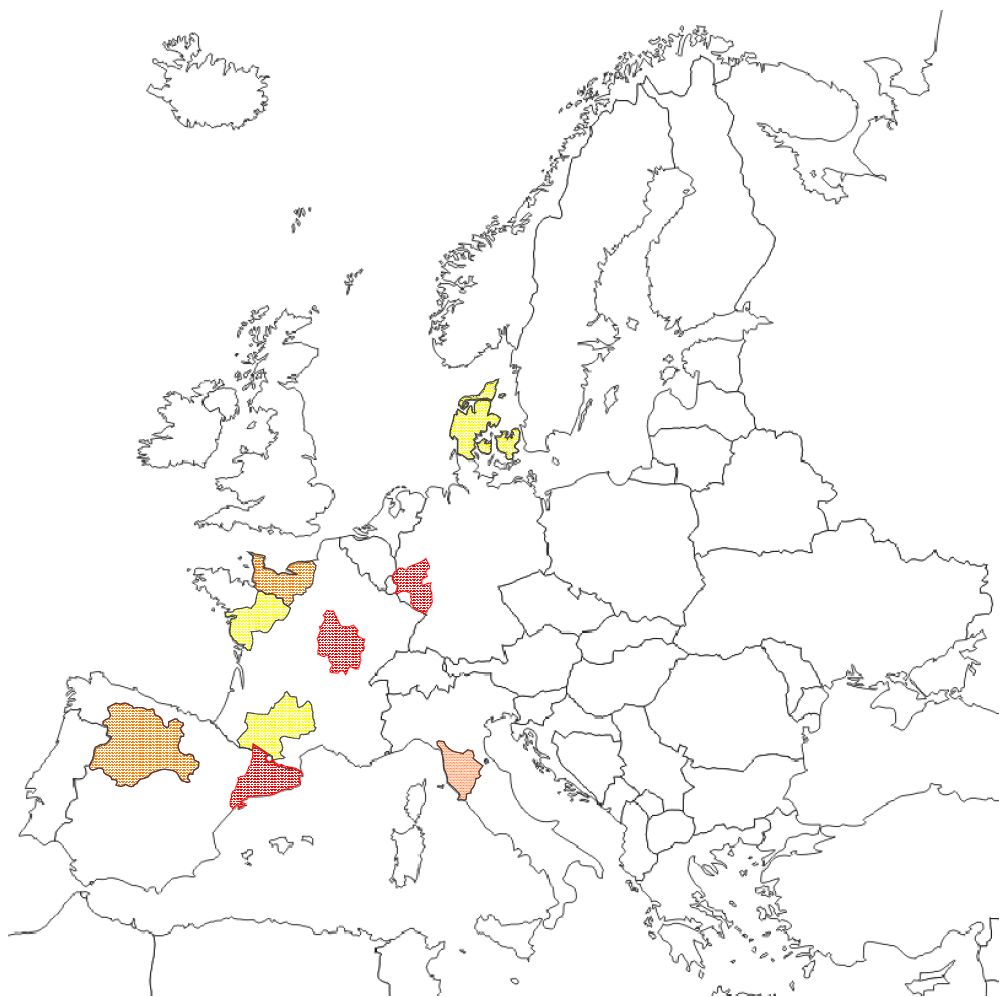 